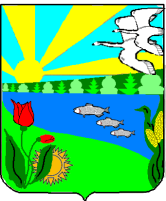                                                     Волгоградская  область                                                    Р А С П О Р Я Ж Е Н И Е                                   Главы Песковатского сельского поселения                   Городищенского муниципального района  Волгоградской  области23.05.2017 г.                                                                                №  18          О назначении ответственного за архивное дело,об утверждении Положения об архиве администрацииПесковатского сельского поселения, об утвержденииПоложения и состава ЭК администрации Песковатскогосельского поселения.          Во исполнении Федерального Закона от 22.10.2004г. № 125-ФЗ «Об архивном  деле в Российской Федерации и руководствуясь Законом Волгоградской области от 19.04.2006г. № 1212 –ОД «Об архивном деле в Волгоградской области».Назначить специалиста по делопроизводству и благоустройству администрации Песковатского сельского поселения Митину Л.Ф. – ответственным за архивное дело.Утвердить Положение об архиве администрации Песковатского сельского поселения Городищенского муниципального района Волгоградской области.Утвердить Положение о постоянно действующей экспертной комиссии администрации Песковатского сельского поселения Городищенского муниципального района Волгоградской области.Утвердить состав ЭК:Мумбаев Г.С. – глава администрации Песковатского сельского поселения                           Председатель комиссииМитина Л.Ф. – специалист администрации Песковатского сельского поселения                                             Секретарь комиссииКрымцева И.В. – ведущий специалист администрации Песковатского сельского поселения                            Член ЭККонтроль над выполнением настоящего Распоряжения возлагаю на себя.Глава Песковатского сельского поселения                                         Г.С.Мумбаев.                                                                                           УТВЕРЖДАЮ                                                                                           Глава администрации                                                                                           Песковатского сельского поселения                                                                                                                                Г.С.Мумбаев.23.05. 2017г.                                                П О Л О Ж Е Н И Е                   о  постоянно действующей экспертной комиссии                                  Песковатского сельского поселенияОбщие положения1.1. Для организации и проведения  работы по экспертизе ценности документов, отбору их  на хранение или уничтожение в Песковатском сельском поселении создается постоянно действующая экспертная комиссия (ЭК).1.2.В своей работе экспертная комиссия руководствуется примерным Положением о постоянно действующей комиссии организации (Москва, 1995г.), перечень типовых управленческих документов, образующихся в деятельности организаций, с указанием сроков хранения (Москва,2002г.), унифицированной системой организационно- распорядительной документации (ГОСТ  Р. 30-2003, Москва, 2003г.), рекомендациями РОСАРХИВА, Комитета по управлению архивами Администрации Волгоградской области, архивного отдела администрации Городищенского района, настоящим Положением.1.3. ЭК является совещательным органом. Ее решения вступают в силу после утверждения председателем ЭК.Персональный состав ЭК назначается главой администрации в составе 3-х человек.Председателем ЭК назначается глава администрации, секретарем – ответственный за архивное дело. В качестве экспертов к работе комиссии могут привлекаться представители любых сторонних организаций.Основные задачи ЭК.Основными задачами ЭК являются:2.1.Организация и проведение экспертизы ценности документов на стадии делопроизводства, при составлении номенклатуры дел и формировании дел в сельском поселении.2.2.Организация и проведение экспертизы ценности документов на стадии подготовки их  к архивному хранению в сельском поселении.2.3.Организация проведения отбора и подготовки документов к передаче на хранение в архивный отдел администрации Городищенского района.Основные функции ЭКВ соответствии  с возложенными на ней задачами ЭК выполняет следующие функции:3.1.Ежегодно организует отбор документов на хранение и уничтожение.3.2.Рассматривает описи на дела постоянного хранения и представляет их на утверждение экспертно-проверочной комиссией Комитета по управлению архивами Администрации Волгоградской области.3.3.Рассматривает описи на дела по личному составу и представляет их на согласование в архивный отдел администрации Городищенского района.3.4.Участвует в подготовке и рассматривает номенклатуру дел сельского поселения.3.5.Рассматривает акты об утрате и несправном повреждении документов постоянного хранения и по личному составу.3.6.Осуществляет инструктаж, консультации, оказывает методическую и практическую помощь, совместно со службой делопроизводства и отделом кадров проводит периодические проверки организации работы с документами в подразделениях сельского поселения.                                                      4. Права ЭКЭкспертная комиссия имеет право:4.1.В пределах своей компетенции давать рекомендации структурным подразделениям и отдельным сотрудникам сельского поселения по вопросам разработки номенклатуры дел, формировании дел в делопроизводстве, экспертизе ценности документов, розыска недостающих дел постоянного хранения и по личному составу, упорядочению и оформлению документов.4.2.Запрашивать от руководителей структурных подразделений сельского поселения письменные объяснения о причинах утраты, порчи или незаконного уничтожения документов постоянного или долговременного хранения.4.3.Заслушивать на своих заседаниях руководителей структурных подразделений сельского поселения о ходе подготовки документов к архивному хранению, об условиях хранения и обеспечения сохранности документов, о причинах утраты документов.4.4.Приглашать на заседания комиссии в качестве консультантов и экспертов специалистов архивного отдела администрации Городищенского района.4.5.ЭК в лице председателя, секретаря имеет право не принимать к рассмотрению и возвращать для доработки некачественного и небрежно подготовленные документы.4.6.Информировать главу администрации по вопросам, относящимся к компетенции ЭК.                                         5.Организация работы ЭК5.1.Экспертная комиссия сельского поселения работает  в контакте с архивным отделом администрации Городищенского района, экспертно- проверочной комиссией Комитета по управлению архивными администрации Волгоградской области, получает от них соответствующие организационно- методические указания.5.2.ЭК работает  по годовому плану, утвержденному главой администрации сельского поселения.5.3.Заседания ЭК проводятся по мере необходимости, но не реже 2 раза в год. Все заседания протоколируются. Ежегодно один экземпляр протокола заседания ЭК об утверждении описей дел постоянного хранения передается в архивный отдел администрации Городищенского района, для последующего предоставления на ЭПК Комитета по управлению архивами Администрации Волгоградской области.5.4.Ведение делопроизводства ЭК, хранение и использование ее документов, ответственность за их сохранность, а также контроль за исполнение и принятых ЭК решений возлагается на секретаря комиссии.                                                                                    С О Г Л А С О В А Н О                                                                                    Начальник архивного отдела                                                                                    Администрации Городищенского                                                                                    муниципального района                                                                                    Волгоградской области                                                                                    _________________И.А.Гиричева                                                                                    «          »_____________2017г.